OBWIESZCZENIE 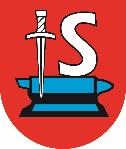 BURMISTRZA MIASTA I GMINY SUCHEDNIÓWo przystąpieniu do sporządzenia miejscowego planu zagospodarowania przestrzennego obszaru kopalni „Baranów” w Suchedniowieoraz strategicznej oceny oddziaływania na środowisko	Na podstawie art. 17 pkt 1 ustawy z dnia 27 marca 2003 r. o planowaniu i zagospodarowaniu przestrzennym (Dz. U. z 2022 r. poz. 503 ze zm.) zawiadamiam o podjęciu przez Radę Miejską                    w Suchedniowie uchwały Nr 336/LI/2022 z dnia 14 listopada 2021 r. w sprawie przystąpienia 
do sporządzenia miejscowego planu zagospodarowania przestrzennego obszaru kopalni „Baranów” w Suchedniowie.	Przedmiotem miejscowego planu zagospodarowania przestrzennego będą zagadnienia, 
o których mowa w art. 15 ust. 2 oraz w miarę potrzeb w art. 15 ust. 3 ustawy o planowaniu 
i zagospodarowaniu przestrzennym, w zakresie dostosowanym do występujących potrzeb 
z uwzględnieniem różnorodności funkcji obszaru objętego planem. 	Zainteresowani mogą składać wnioski do wyżej wymienionego planu miejscowego. 	Wnioski należy składać na piśmie w Urzędzie Miasta i Gminy w Suchedniowie, 26-130 Suchedniów, ul. Fabryczna 5 w terminie do 7 marca 2023 r.	Wniosek powinien zawierać nazwisko, imię, nazwę i adres wnioskodawcy, przedmiot wniosku oraz oznaczenie nieruchomości, której dotyczy.	Ponadto na podstawie art. 39 ust. 1, art. 40, art. 46 pkt 1, art. 54 ust. 2 i ust. 3 ustawy z dnia 
3 października 2008 r. o udostępnieniu informacji o środowisku i jego ochronie, udziale społeczeństwa w ochronie środowiska oraz o ocenach oddziaływania na środowisko (Dz. U. 2022 r. poz. 1029 ze zm.) zawiadamiam o przystąpieniu do sporządzenia strategicznej oceny oddziaływania na środowisko 
do miejscowego planu zagospodarowania przestrzennego obszaru kopalni „Baranów” 
w Suchedniowie.	Informuje się o możliwości zapoznania się z niezbędną dokumentacją sprawy w siedzibie Urzędu Miasta i Gminy w Suchedniowie w godzinach pracy Urzędu.	Zainteresowani mogą składać wnioski do prognozy oddziaływania na środowisko:w formie pisemnej w siedzibie Urzędu Miasta i Gminy w Suchedniowie, 26-130 Suchedniów,            ul. Fabryczna 5,ustnie do protokołu w siedzibie Urzędu Miasta i Gminy w Suchedniowie, 26-130 Suchedniów,         ul. Fabryczna 5,za pomocą środków komunikacji elektronicznej bez konieczności opatrywania ich bezpiecznym podpisem elektronicznym, o którym mowa w ustawie z dnia 18 września 2001 r. o podpisie elektronicznym na adres: sekretariat@suchedniow.plw terminie do dnia 7 marca 2023 r. 	Wniosek powinien zawierać nazwisko, imię, nazwę i adres wnioskodawcy, przedmiot uwagi        i wniosku.	Przedłożone wnioski podlegają rozpatrzeniu przez Burmistrza Miasta i Gminy Suchedniów.                                                                                                        Burmistrz Miasta i Gminy	                                                                                                                    	     mgr inż. Cezary BłachObowiązek informacyjny:Administratorem danych osobowych jest Burmistrz Miasta i Gminy Suchedniów, 26-130 Suchedniów, 
ul. Fabryczna 5. Więcej informacji na temat przetwarzania danych osobowych w Urzędzie Miasta i Gminy 
w Suchedniowie znajduje się na stronie internetowej pod adresem: www.suchedniow.bip.doc.pl 